?АРАР 				                      ПОСТАНОВЛЕНИЕ05 февраль 2019 йыл                     № 18                          05 февраля 2019 годаОб изменении состава общественной   комиссии по вопросам подготовки и реализации муниципальной программы «Формирование комфортной городской среды в сельском поселении  Большеустьикинский сельсовет муниципального района Мечетлинский район Республики Башкортостан»  В связи с изменениями кадрового состава Администрации сельского поселения Большеустьикинский сельсовет муниципального района Мечетлинский район Республики Башкортостан, утвердить обновлённый состав общественной комиссии по вопросам подготовки и реализации муниципальной программы «Формирование комфортной городской среды в сельском поселении  Большеустьикинский сельсовет муниципального района Мечетлинский район Республики Башкортостан»   п о с т а н о в л я ю:           Утвердить в новом составе общественную комиссию  по вопросам подготовки и реализации муниципальной программы «Формирование комфортной городской среды в сельском поселении  Большеустьикинский сельсовет муниципального района Мечетлинский район Республики БашкортостанПризнать утратившим силу постановление главы Администрации сельского поселения Большеустьикинский сельсовет муниципального района Мечетлинский район Республики Башкортостан от 14 июля 2017 года №110Контроль	за исполнением настоящего распоряжения возложить на председателя общественной   комиссии по вопросам подготовки и реализации муниципальной программы «Формирование комфортной городской среды в сельском поселении  Большеустьикинский сельсовет муниципального района Мечетлинский район Республики Башкортостан Галяутдинова Радика Рифатовича.Глава	 сельского поселения						Р.Р.Галяутдинов                                                                                                    Приложение № 1                                                                                                                             к постановлению главы                          	                                                                                                               сельского поселения	                                  Большеустьикинский сельсовет                     муниципального района            Мечетлинский район                                                 Республики Башкортостан                                                                                                                                от 05 февраля 2019 г. № 18               Составобщественной комиссии  по вопросам подготовки и реализации муниципальной программы «Формирование комфортной городской среды в сельском поселении  Большеустьикинский сельсовет муниципального района Мечетлинский район Республики БашкортостанПредседатель общественной комиссии:Галяутдинов Р.Р. 	- глава сельского поселения Большеустьикинский сельсовет;Заместитель председателя комиссии:Юнусова Г.Г. -  и.о.заместителя главы Администрации сельского поселения Большеустьикинский сельсовет;Секретарь общественной комиссии:Гибадуллина Л.Ж. - управляющий делами Администрации сельского поселения Большеустьикинский сельсовет;Члены комиссии:Романенко Р.И. -специалист землеустроитель Администрации сельского поселения Большеустьикинский сельсовет;Галимов И.М. -начальник муниципального казенного учреждения «Мечетлинский отдел образования Республики Башкортостан», (по согласованию);Хайретдинов А.С. - депутат по избирательному округу №8, директор ООО «Тепловик» (по согласованию);Фатихов В.Ю. -  депутат по избирательному округу №10  (по согласованию);Гильметдинов И.М. - директор МБУ ДО ДЮСШ (по согласованию);Скрябин С.А.- индивидуальный предприниматель (по согласованию).Глава сельского поселения                                       	Р.Р.Галяутдинов 	          	БаШ?ОРТОСТАН РЕСПУБЛИКА№ЫМ»сетле  районыМуниципаль районыны*ОЛО УСТЬИКИН ауыл советы ауыл бил»м»№е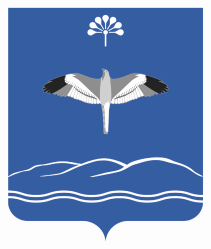 Администрациясельского поселения Большеустьикинский сельсоветмуниципального района Мечетлинский район Республики Башкортостан